План-конспект занятияпедагога дополнительного образования Коровиной Дарьи АндреевныОбъединение – коллектив современного танца «Сапфир»Программа - «Мир танца».Группа – 03-29Дата проведения: - 18.12.2023.Время проведения: 16ч. 50 мин.Тема занятия: Основы классики.  «Танцы» на полу. Изучение и выполнение оздоровительного танцевального комплекса на полуЦель занятия: - развитие и овладение простейшими навыками и приемами для занятий классическим танцем;  - развитие пластичности, координации, хореографической памяти, внимания, формирование технических навыков;Рекомендуемый комплекс упражнений:Первый этап.Растяжка на ковриках.- складочка	-Упражнение выполняется лежа на полу или на коврике;- Колени максимально прижаты к полу;- Носки вытянуты;- Руки тянуться вперед;- Корпус плотно прижат к ногам.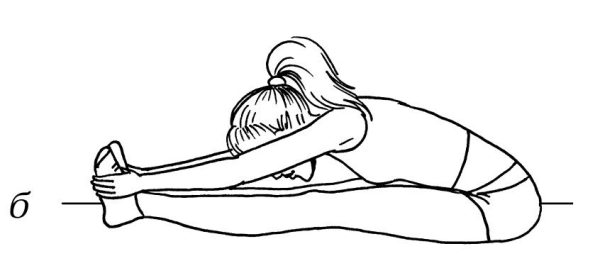 - уголокСидя на полу, отрываются ноги от пола на 90 градусов ,руки разведены в стороны, удерживание ног и рук 10 секунд по 4 подхода.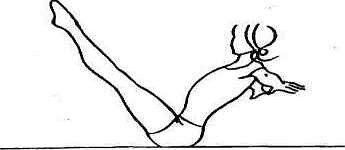 -бабочкаСидя на полу, ноги  согнуты , спина прямая, колени опускаются (стремятся) к полу.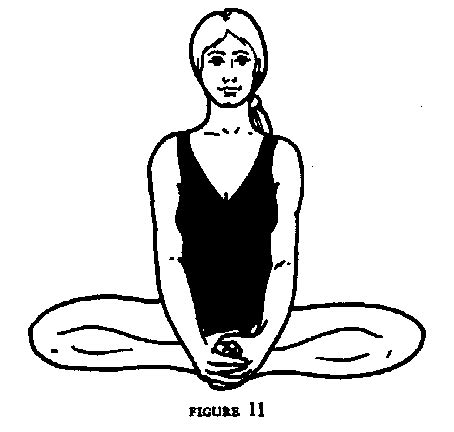 -лягушка	Лежа на животе, ноги согнуты , колени на полу, живот прижат к полу , стопы так же удерживаются на  полу.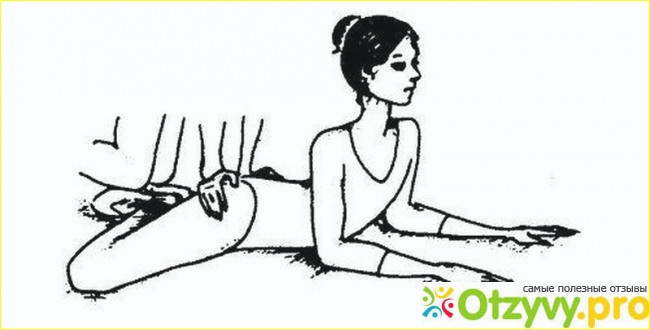 -лодочкаЛежа на животе отрываются прямые ноги и прямые руки как можно выше от пола, удерживаем данное положение 8 секунд по 6 подходов.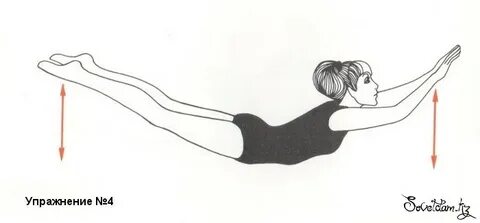 -корзинкаЛежа на животе, руки удерживают стопы, прямые ноги отводим назад, корпус поднимается от пола как можно выше, удерживаем данное положение 6 секунд по 6 подходов.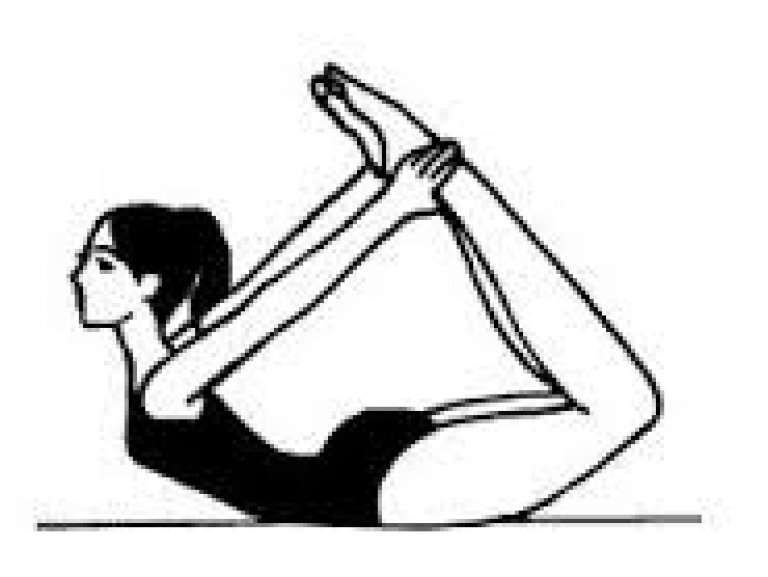 -коробочкаЛежа на животе, сгибаем ноги, корпус на прямых руках поднимается от пола, голова запрокинута назад, ноги стремятся к голове, удерживает данное положение 30 секунд.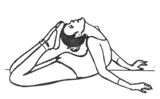 -шпагаты (Правый, левый и поперечный)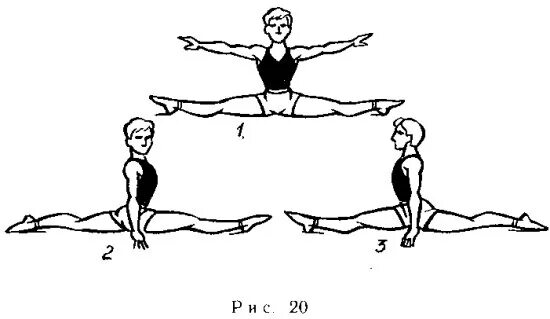 -мостик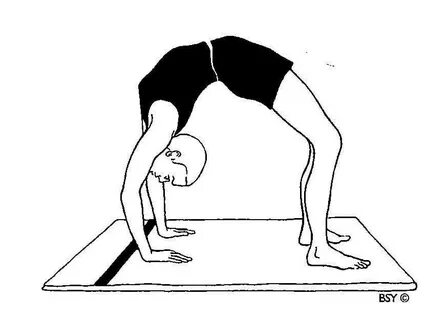 Второй Этап.ПОЗИЦИИ РУКПостановка рук – это манера держать их в определенной форме, на определенной высоте в позициях и других положениях.Постановка рук начинается с подготовительного положения, так как из подготовительного положения руки начинают движения в позиции и другие положения. Необходимо, чтобы дети поняли, что постановка рук неотделима от постановки корпуса, спины и головы.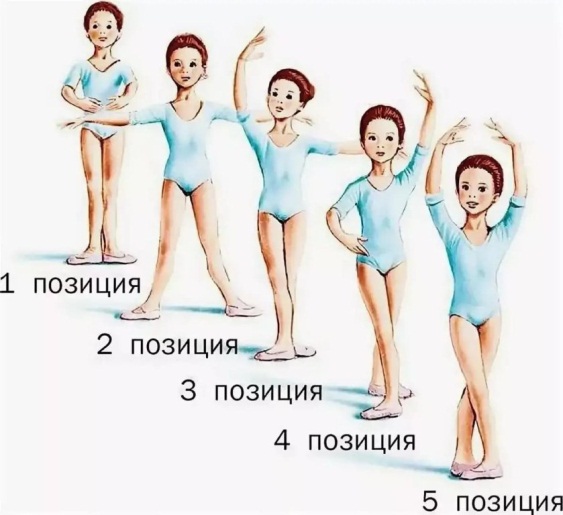 1 позиция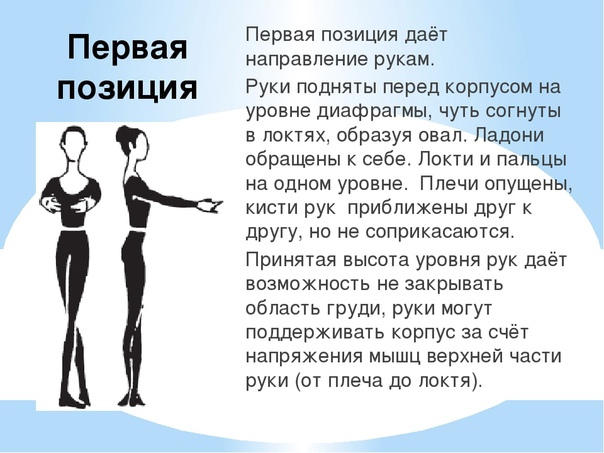 2 позиция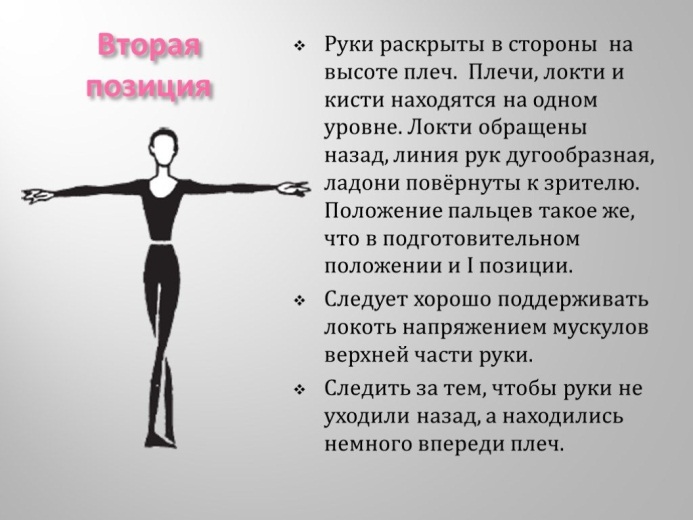 3 позиция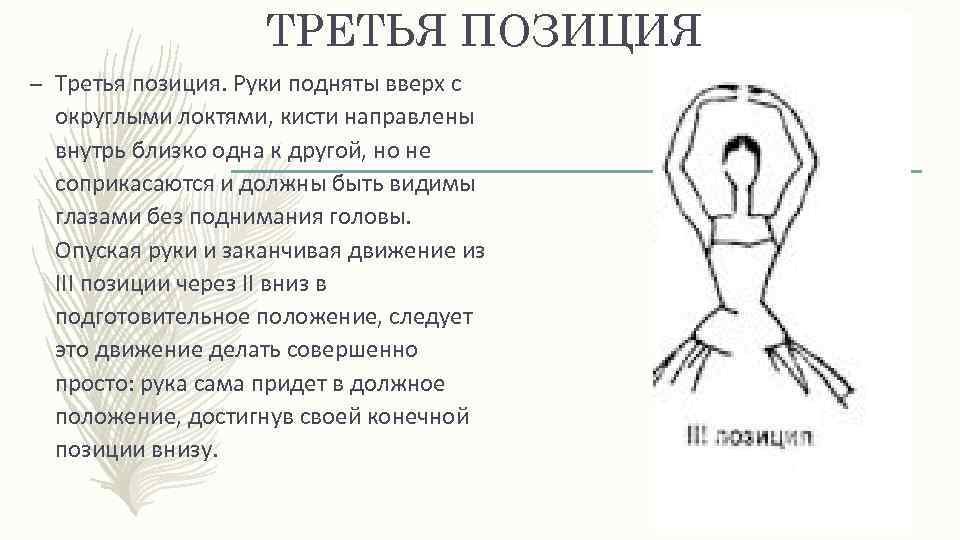 Домашнее задание: -шпагаты-мостик- повторить изученные позиции рук Обратная связь:Фото самостоятельного выполнения задания отправлять на электронную почту metodistduz@mail.ru для педагога Коровиной Д.А.